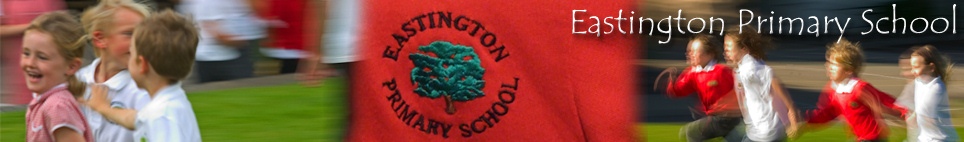 EASTINGTON SCHOOL PE & SPORTS PREMIUM SPENDING FORECAST 2020-2021We have updated our provision for the upcoming sports year (April 2020 – April 2021).  Due to significant restrictions on how we operated due to covid-19/guidance we were not able to use all our Sports Premium from 2020-21 so we have rolled the left over money in to the Sports Plan for next year to continue with targets and raising profile of PE in school.Highlighted yellow: not achieved due to way of working due to COVID-19.  Key achievements to date:Areas for further improvement and baseline evidence of need:All children receive their statutory entitlement to Physical Education lessons and take part in 2 hours of physical activity each week.Every child works with a professional sports coach for two terms per year, developing core-skills. (one tag rugby based and one dance based)Y5 undertake a Young Leader/ Well-being Leader program where they plan and run sport activities for younger children and continue to enrich our Positive Playtime Practice Initiative.Every child participates in a creative dance day (linked to curriculum) each year and has the opportunity to perform.All children participate in a very successful whole school sports day, where all children participate at their level and gain the standards in lots of different events.  Summer 2020 unlikely as a result of Covid-19.Swimming is delivered to Years 3 and 4 in the spring term and Years 5 and 6 in the summer term. Data for current year 6 cohort is unavailable as they have not started swimming due to Covid-19.  In addition to curriculum-based PE, we offer a range of extra-curricular sports for key stage 2 including circuit training, country dancing, tag rugby, street-dancing, gymnastics, tennis and cricket clubs.  In key stage 1 we offer a multi-skills club, street dance, cricket and tag rugby.We extend sports activities for Y6 pupils through an annual residential Adventure Week (PGL – Ross on Wye) where pupils are taught a range of more adventurous sports: kayaking, sailing, fencing, orienteering etc. Summer 2020 camp unlikely as a result of Covid-19.KS2 pupils perform in the Stroud Country Dancing Festival and the School Summer Duck Races and May Queen Celebration each year.  Summer 2020 events unlikely as a result of Covid-19.KS 2 pupils compete in District Sports Athletics track and field competitions-Eastington won in 2017. Summer 2020 unlikely as a result of Covid-19.KS 2 pupils compete in the Stroud district cross-country events.KS2 pupils (girls and boys) compete in local school’s football tournaments and tag rugby competitions.Maintain our offer of sports-based clubs and encourage participation to increase physical activity at lunch times and after school.Offer opportunities to children to try different sports.Support the engagement of children who are less active through ‘Learning through Sport’ sessions.Continue to use / promote our Positive Playtime Practice through developing Sports & well-being leaders againRe-focus on the area of ‘Be Active’ to encourage children to be active at break times and in additional class time activity.Continue to play some friendly matches against other local school (football/tag rugby) and build these links throughout the year when guidance allows. Continue to ensure as many children as possible achieve the minimum 25m swimming standard by the end of year 6 through the use of funding for additional lessons.Meeting national curriculum requirements for swimming and water safetyWhat percentage of your current Year 6 cohort swim competently, confidently and proficiently over a distance of at least 25 metres?July 2019 – 100%June 2020 (Y5 data as children in this cohort did not swim in Y6 due to COVID-19) – 94%What percentage of your current Year 6 cohort use a range of strokes effectively [for example, front crawl, backstroke and breaststroke]?July 2019 – 95%June 2020 (Y5 data as children in this cohort did not swim in Y6 due to COVID-19) – 94%What percentage of your current Year 6 cohort perform safe self-rescue in different water-based situations?July 2019 – 100%June 2020 (Y5 data as children in this cohort did not swim in Y6 due to COVID-19) – 94%Schools can choose to use the Primary PE and Sport Premium to provide additional provision for swimming, but this must be for activity over and above the national curriculum requirements. Have you used it in this way?Not required July 2019. This has been used 2017-2018. For pupils at risk of not meeting the minimum requirement for swimming, additional funding is offered to parents to support pupils improve skills to meet National Curriculum objectives. Academic Year: 2020-2021Total fund allocated: £16,120Date Updated: March 2020Date Updated: March 2020Key indicator 1: The engagement of all pupils in regular physical activity (Chief Medical Officer guidelines recommend that primary school children undertake at least 30 minutes of physical activity a day in school.)Key indicator 1: The engagement of all pupils in regular physical activity (Chief Medical Officer guidelines recommend that primary school children undertake at least 30 minutes of physical activity a day in school.)Key indicator 1: The engagement of all pupils in regular physical activity (Chief Medical Officer guidelines recommend that primary school children undertake at least 30 minutes of physical activity a day in school.)Key indicator 1: The engagement of all pupils in regular physical activity (Chief Medical Officer guidelines recommend that primary school children undertake at least 30 minutes of physical activity a day in school.)Percentage of total allocation:Key indicator 1: The engagement of all pupils in regular physical activity (Chief Medical Officer guidelines recommend that primary school children undertake at least 30 minutes of physical activity a day in school.)Key indicator 1: The engagement of all pupils in regular physical activity (Chief Medical Officer guidelines recommend that primary school children undertake at least 30 minutes of physical activity a day in school.)Key indicator 1: The engagement of all pupils in regular physical activity (Chief Medical Officer guidelines recommend that primary school children undertake at least 30 minutes of physical activity a day in school.)Key indicator 1: The engagement of all pupils in regular physical activity (Chief Medical Officer guidelines recommend that primary school children undertake at least 30 minutes of physical activity a day in school.)86%School focus with clarity on intended impact on pupils:Actions to achieve:Funding allocated:Evidence and impact:Sustainability and suggested next steps:To engage all pupils in high quality PE through quality first teaching by a professional coach.To improve core sport skills which in turn support pupil ability in specific sports. To enable pupils to enjoy sport and be healthy.  For all Year 5 children to lead playtime sport activities for other children and build their own leadership skills for the future (through completing the Y5 Young Leaders Sports Course.) For the core skills of children (co-operation, responsibility, communication, resilience and diligence) to be developed through a sports-based approach – ‘Learning through Sport’For all children to participate in a multi-skills block of sessions led by a professional coach, each academic year: Mr Meloscia.Young leaders to work with sports coordinator to plan, lead and evaluate playtime activities and games weekly, linked with Positive Playtime Practise (PPP).Current year 6 Well Being Leaders to ‘train-up’ new Y5’s (Summer 2020) to continue leading PPP. Unlikely due to Covid-19, so Sports lead would do this in September 2020, if its not achieved before. For groups of children (identified by class teachers) in KS2 to improve core skills (co-operation, responsibility, communication, resilience and diligence) through working with sports lead  who will lead a ‘Learning Through Sport’ program. (20- minute sessions in 6-8-week blocks in groups of 4-5 children) £3000 £1000£6791Evidence –Lesson observations, teacher questionnaires, pupil conferencing.Evidence – Photos of Young Leaders/Well being Leaders working in playground (young leaders have red t-shirts to make them easily identifiable and wellbeing leaders where backpacks) Lesson plans, lesson outcomes, TBAT’s and success criteria. Evidence: Completed self-evaluation at the beginning/end of block, showing positive improvement in core skills.As children have been working in bubbles and also due to numerous lockdowns, Sports Leaders have not been able to run.Sports coaches worked with two classes in bubbles.Next steps:Sports network buy in and CPD for staffMonthly challenge on playgroundYoung sports/well being leaders to be trained in September 2021 and then changed part way though year to accommodate next academic year.  To engage all pupils in high quality PE through quality first teaching by a professional coachTo enable pupils to enjoy sport and be healthy.  .For KS1 and KS2 children to have the opportunity to participate in street dancing lessons every week, led by a professional street dancing coach: Miss Mills£4000 Evidence – Club registers, pupil conferencing, lesson observations.C5 and C4 have worked with sports coaches to develop skills in sport specific areas.  Completion of evaluation form from teacher and TA.Next steps: KS1 classes to work with sports network on developing fundamental movement skills.Gym coach for each class throughout year and sports coach throughout year.Sports and PE coordinator to develop CPD from responses to staff questionnaire and map out CPD for next two years.Pupils enjoy more active playtimes and lunchtimes.Purchase new playground equipment and resources to support PPP.Y6 to train Y5 young leaders during summer term 2020 to become well being leaders to take over the running of PPP. These children to alert sports lead when equipment becomes worn or broken, so that replacements can be provided. £200Evidence: Impact document where we are tracking 6 children to look at impact of PPP. Pupil conferencing of Well Being Leaders – regular meetings. PPP feedback box.  Due to COVID-19 Young Leaders did not take place.More PE equipment purchased for each class whilst working in bubbles.To engage all pupils in swimming so that they achieve the standard of 25metres by the end of year 6.Swimming offered for all of KS2 for at least a 12-week block. (subsidised)£ from main budgetEvidence – swimming certificates.Children in Y6 leaving in 2020 did not swim due to COVID-19, prior results above.Key indicator 2: The profile of PE and sport being raised across the school as a tool for whole school improvementKey indicator 2: The profile of PE and sport being raised across the school as a tool for whole school improvementKey indicator 2: The profile of PE and sport being raised across the school as a tool for whole school improvementKey indicator 2: The profile of PE and sport being raised across the school as a tool for whole school improvementPercentage of total allocation:Key indicator 2: The profile of PE and sport being raised across the school as a tool for whole school improvementKey indicator 2: The profile of PE and sport being raised across the school as a tool for whole school improvementKey indicator 2: The profile of PE and sport being raised across the school as a tool for whole school improvementKey indicator 2: The profile of PE and sport being raised across the school as a tool for whole school improvement(included in above costings)School focus with clarity on intended impact on pupils:Actions to achieve:Funding allocated:Evidence and impact:Sustainability and suggested next steps:Increased awareness of the range of sports available inside/outside school through celebrating sport accomplishments inside/outside school/Robinson Cup Award.Pupil feedback on performances/events/competitions in school.Robinson Cup awarded to pupil with high interest or skill in sport: engraved and awarded every year.Notice board in school corridor reflects sport within the school£53Evidence: Club registers. Feedback on evaluation forms, class reflection books, photographs of Robinson Cup awards, match reports.Pupil selected for Robinson Cup based on sporting achievements this year.Personal bests and achievements from playtime sessions awarded in Golden Book assemblies.Key indicator 3: Increased confidence, knowledge and skills of all staff in teaching PE and sportKey indicator 3: Increased confidence, knowledge and skills of all staff in teaching PE and sportKey indicator 3: Increased confidence, knowledge and skills of all staff in teaching PE and sportKey indicator 3: Increased confidence, knowledge and skills of all staff in teaching PE and sportPercentage of total allocation:Percentage of total allocation:Key indicator 3: Increased confidence, knowledge and skills of all staff in teaching PE and sportKey indicator 3: Increased confidence, knowledge and skills of all staff in teaching PE and sportKey indicator 3: Increased confidence, knowledge and skills of all staff in teaching PE and sportKey indicator 3: Increased confidence, knowledge and skills of all staff in teaching PE and sport(included in above costings)(included in above costings)School focus with clarity on intendedimpact on pupils:Actions to achieve:Fundingallocated:Evidence and impact:Sustainability and suggestednext steps:Sustainability and suggestednext steps:Improved quality of children's physical education to ensure they are competent and confident.Improved subject knowledge of PE for all staff.All teachers to work with professional Sports Coach for 2 terms a year: observing, team teaching etc. their class.PE subject leader to undertake a series of lesson observations of class teachers to support improvement in teaching, learning and assessment in physical education. PE subject leader to audit the staff skills so that relevant and up-to-date training and support can be given (by professional coaches)PE subject leader to meet with a broad range of pupils to talk about their PE lessons and to ascertain their knowledge and understanding of the subject: pupil self-grading skills and confidence in different areas.Professional development for PE subject leader through attending local training & networks.Included in previous costings – see above.Evidence: Staff audit, lesson observations, pupil conferencing/audit, staff audit of skills.Staff training as a result of staff audit.C4 and C5 have had professional sports coach access to teaching this year, especially in dance and sport (C4 and C5) especially.Next steps:Staff audited and professional coaches booked based on need and requests of staff.PE co-ordinator to map out 2 year plan for PE at Eastington and what aspects to focus on to improve sport and PE provision.Have a focus on KS1 who may have missed out on high quality PE because of lockdown and working in bubbles.  Upskill Key Stage 1 teachers in fundamentals of movement.C4 and C5 have had professional sports coach access to teaching this year, especially in dance and sport (C4 and C5) especially.Next steps:Staff audited and professional coaches booked based on need and requests of staff.PE co-ordinator to map out 2 year plan for PE at Eastington and what aspects to focus on to improve sport and PE provision.Have a focus on KS1 who may have missed out on high quality PE because of lockdown and working in bubbles.  Upskill Key Stage 1 teachers in fundamentals of movement.Key indicator 4: Broader experience of a range of sports and activities offered to all pupilsKey indicator 4: Broader experience of a range of sports and activities offered to all pupilsKey indicator 4: Broader experience of a range of sports and activities offered to all pupilsKey indicator 4: Broader experience of a range of sports and activities offered to all pupilsPercentage of total allocation:Percentage of total allocation:Key indicator 4: Broader experience of a range of sports and activities offered to all pupilsKey indicator 4: Broader experience of a range of sports and activities offered to all pupilsKey indicator 4: Broader experience of a range of sports and activities offered to all pupilsKey indicator 4: Broader experience of a range of sports and activities offered to all pupils8%8%School focus with clarity on intendedimpact on pupils:Actions to achieve:Fundingallocated:Evidence and impact:Sustainability and suggestednext steps:Sustainability and suggestednext steps:For pupils to enjoy dance. For pupils to gain further understanding of topic work through dance. For pupils to share learning opportunities with the wider community.Dance workshops by professional dance teacher: Mrs Shaw (1 dance day per class per year)Parents and all pupils invited to share children’s experiences and performancePerformance and achievement shared with the school community. £1250Evidence - Pupil evaluations, parent feedback, pupil conferencing and teacher reviews.See C4 pupil questionnaire responses.  Only C4 due to COVID-19 restrictions and working in bubbles.  Christmas performance recorded and shared with parents.See C4 pupil questionnaire responses.  Only C4 due to COVID-19 restrictions and working in bubbles.  Christmas performance recorded and shared with parents.For Y6 children to learn to cycle safely on/off the road. To help pupils develop their skills and understanding as safe road users.To promote physical activity as part of a lifelong healthy life style.All Y6 pupils to undertake a program led by the ‘Bikeability’ team - scheme designed to give children the skills and confidence to ride their bikes safely on today’s roads.  There are three bikeability levels, with each level designed to help improve cycling skills no matter what they already know. £160Evidence – Pupil certificates Y6 pupils competed cycling proficiency in September/October 2020.Pupils were able to discuss what they learnt and enjoyment.  All passed skills sessions that they were involved in. Y6 pupils competed cycling proficiency in September/October 2020.Pupils were able to discuss what they learnt and enjoyment.  All passed skills sessions that they were involved in.For KS2 pupils to have the opportunity to improve their dance skills and perform.Join the Stroud area country dancing association.Run a country dancing club for KS2 pupils.Facilitate performance opportunities: School May Queen celebration, Stroud Country Dancing Festival (with 10 local schools at Stroud Leisure Centre) Country dancing festival cancelled due to Covid-19£10Evidence: Country Dancing Leader discussion, club register, photographs of performance Pupils have not participated in country dancing festivals/competitions.Next steps:All pupils will have had a dance day with dance coach before end of summer term 2021.  Competitions to be developed in September 2021. Pupils have not participated in country dancing festivals/competitions.Next steps:All pupils will have had a dance day with dance coach before end of summer term 2021.  Competitions to be developed in September 2021.To engage all pupils in high quality rugby through quality first teaching by a professional coach.To engage all pupils in high quality dance through quality first teaching by a professional coach.Tag rugby clubs for KS1 and KS2 led by professional coach: Mr. MelosciaStreet dance clubs for KS1 and KS2 lead by professional coach: Hannah MillsIncluded in previous costings – see above.Evidence – club register, club observationC4 and C5 (due to working in bubbles)Pupil conferencing shows that children have enjoyed these sessions and the skills they have learnt.  They are able to use PE vocabulary to describe experiences and what they have learnt and need to improve upon.Next steps:Change classes working with coaches.Buy in new coaches linked to PE action plan and staff questionnaires.C4 and C5 (due to working in bubbles)Pupil conferencing shows that children have enjoyed these sessions and the skills they have learnt.  They are able to use PE vocabulary to describe experiences and what they have learnt and need to improve upon.Next steps:Change classes working with coaches.Buy in new coaches linked to PE action plan and staff questionnaires.Key indicator 5: Increased participation in competitive sportKey indicator 5: Increased participation in competitive sportKey indicator 5: Increased participation in competitive sportKey indicator 5: Increased participation in competitive sportPercentage of total allocation:Percentage of total allocation:Key indicator 5: Increased participation in competitive sportKey indicator 5: Increased participation in competitive sportKey indicator 5: Increased participation in competitive sportKey indicator 5: Increased participation in competitive sport (Some £ included in Sports Coach/Sports Leader/Sports TA costs) (Some £ included in Sports Coach/Sports Leader/Sports TA costs)School focus with clarity on intendedimpact on pupils:Actions to achieve:Fundingallocated:Evidence and impact:Sustainability and suggestednext steps:Sustainability and suggestednext steps:For KS2 children to have the opportunity to participate in competitive sport To ensure pupils who excel at sport have the opportunity to compete in external competitions.Join the local school sports association.Selection of the best players/performers in specific sports. Entry into Year 3/4 and year 5/6 cross country races & training though running club/circuit training club.Entry into District Sport Athletics Competitions (running, throwing, jumping).Entry to KS2 football tournament & football training for the squad with professional coach: Mr Meloscia£300Evidence- Numbers of pupils entering competitive sports competitions.Evidence- Numbers of pupils entering competitive sports competitions. Due to COVID-19 competitive sporting opportunities have not taken place.Next step: Use rollover premium money to buy in to school sports network and participation in competitive events.